НАРУЧИЛАЦЈАВНО ПРЕДУЗЕЋЕ „ЕЛЕКТРОПРИВРЕДА СРБИЈЕ“ БЕОГРАД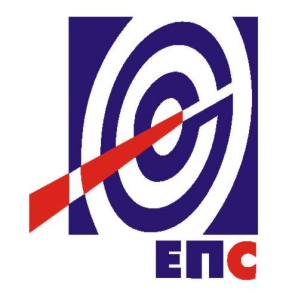 ДРУГА ИЗМЕНА КОНКУРСНЕ ДОКУМЕНТАЦИЈЕЗА ЈАВНУ НАБАВКУ РАДОВА БР. ЈН/8300/0137/2017Грађевински радови на одржавању ТС 20(10)/0.4 kV, надземних и подземних водова свих напонских нивоа и мерних места и прикључакаобликована по партијамаПартија 1 - Грађевински радови на одржавању ТС 20(10)/0.4 kV, надземних и подземних водова свих напонских нивоа и мерних места и прикључака за ТЦ Београд Партија 2 - Грађевински радови на одржавању ТС 20(10)/0.4 kV, надземних и подземних водова свих напонских нивоа и мерних места и прикључака за ТЦ КрагујевацПартија 3 – Грађевински радови на одржавању ТС 20(10)/0.4 kV, надземних и подземних водова свих напонских нивоа и мерних места и прикључака за ТЦ Нови СадПартија 4 – Грађевински радови на одржавању ТС 20(10)/0.4 kV, надземних и подземних водова свих напонских нивоа и мерних места и прикључака за ТЦ НишПартија 5 – Грађевински радови на одржавању ТС 20(10)/0.4 kV, надземних и подземних водова свих напонских нивоа и мерних места и прикључака за ТЦ Краљево- У ОТВОРЕНОМ ПОСТУПКУ –(заведено у ЈП ЕПС број 12.01.-225611/16-17 од 23.08.2017. године)август 2017. годинеНа основу члана 63. став 5. и члана 54. Закона о јавним набавкама („Сл. гласник РС”, бр. 124/12, 14/15 и 68/15) Комисија је сачинила:ДРУГУ ИЗМЕНУКОНКУРСНЕ ДОКУМЕНТАЦИЈЕза јавну набавку радова бр. ЈН/8300/0137/2017У конкурсној документацији мења се количина у табелама у тачки 3.1, 3.2, 3.3, 3.4. и 3.5 - Техничка спецификација.У складу са датим изменама мења се и Образац структуре цене за све партије (Образац 2.1, Образац 2.2, Образац 2.3, Образац 2.4, Образац 2.5).У наставку су измењене табеле и измењени Обрасци структуре цене.Врста и количина радова за Партију 1 - Грађевински радови на одржавању ТС 20(10)/0.4 kV, надземних и подземних водова свих напонских нивоа и мерних места и прикључака за ТЦ БеоградВрста и количина радова за Партију 2 - Грађевински радови на одржавању ТС 20(10)/0.4 kV, надземних и подземних водова свих напонских нивоа и мерних места и прикључака за ТЦ КрагујевацВрста и количина радова за Партију 3 - Грађевински радови на одржавању ТС 20(10)/0.4 kV, надземних и подземних водова свих напонских нивоа и мерних места и прикључака за ТЦ Нови СадВрста и количина радова за Партију 4 - Грађевински радови на одржавању ТС 20(10)/0.4 kV, надземних и подземних водова свих напонских нивоа и мерних места и прикључака за ТЦ НишВрста и количина радова за Партију 5 - Грађевински радови на одржавању ТС 20(10)/0.4 kV, надземних и подземних водова свих напонских нивоа и мерних места и прикључака за ТЦ КраљевоИзмењен образац 2.1ОБРАЗАЦ СТРУКТУРЕ ПОНУЂЕНЕ ЦЕНЕ И УПУТСТВО ЗА ПОПУЊАВАЊЕ - Грађевински радови на одржавању ТС 20(10)/0.4 kV, надземних и подземних водова свих напонских нивоа и мерних места и прикључака за ТЦ БеоградНапоменаУколико група понуђача подноси заједничку понуду овај образац потписује и оверава носилац посла. Уколико понуђач подноси понуду са подизвођачем овај образац потписује и оверава печатом понуђач.Измењен образац 2.2ОБРАЗАЦ СТРУКТУРЕ ПОНУЂЕНЕ ЦЕНЕ И УПУТСТВО ЗА ПОПУЊАВАЊЕ –Партија 2 - Грађевински радови на одржавању ТС 20(10)/0.4 kV, надземних и подземних водова свих напонских нивоа и мерних места и прикључака за ТЦ КрагујевацНапомена- Уколико група понуђача подноси заједничку понуду овај образац потписује и оверава носилац посла.- Уколико понуђач подноси понуду са подизвођачем овај образац потписује и оверава печатом понуђач.Измењен образац 2.3ОБРАЗАЦ СТРУКТУРЕ ПОНУЂЕНЕ ЦЕНЕ И УПУТСТВО ЗА ПОПУЊАВАЊЕ –Партија 3 - Грађевински радови на одржавању ТС 20(10)/0.4 kV, надземних и подземних водова свих напонских нивоа и мерних места и прикључака за ТЦ Нови СадНапомена- Уколико група понуђача подноси заједничку понуду овај образац потписује и оверава носилац посла.- Уколико понуђач подноси понуду са подизвођачем овај образац потписује и оверава печатом понуђач.Измењен образац 2.4ОБРАЗАЦ СТРУКТУРЕ ПОНУЂЕНЕ ЦЕНЕ И УПУТСТВО ЗА ПОПУЊАВАЊЕ –Партија 4 - Грађевински радови на одржавању ТС 20(10)/0.4 kV, надземних и подземних водова свих напонских нивоа и мерних места и прикључака за ТЦ НишНапомена- Уколико група понуђача подноси заједничку понуду овај образац потписује и оверава носилац посла.- Уколико понуђач подноси понуду са подизвођачем овај образац потписује и оверава печатом понуђач.Измењен образац 2.5ОБРАЗАЦ СТРУКТУРЕ ПОНУЂЕНЕ ЦЕНЕ И УПУТСТВО ЗА ПОПУЊАВАЊЕ –Партија 5 - Грађевински радови на одржавању ТС 20(10)/0.4 kV, надземних и подземних водова свих напонских нивоа и мерних места и прикључака за ТЦ КраљевоНапомена- Уколико група понуђача подноси заједничку понуду овај образац потписује и оверава носилац посла.- Уколико понуђач подноси понуду са подизвођачем овај образац потписује и оверава печатом понуђач.Упутство за попуњавање Обрасца структуре ценеПонуђач треба да попуни образац структуре цене Табела 1. на следећи начин:у колону 5. уписати колико износи јединична цена без ПДВ за извршене радове;у колону 6. уписати колико износи јединична цена са ПДВ за извршене радове;у колону 7. уписати колико износи укупна цена без ПДВ и то тако што ће помножити јединичну цену без ПДВ (наведену у колони 5.) са траженим обимом-количином (која је наведена у колони 4.);у колону 8. уписати колико износи укупна цена са ПДВ и то тако што ће помножити јединичну цену са ПДВ (наведену у колони 6.) са траженим обимом- количином (која је наведена у колони 4.).у ред бр. I – уписује се укупно понуђена цена за све позиције  без ПДВ (збир колоне бр. 7)у ред бр. II – уписује се укупан износ ПДВ, у ред бр. III – уписује се укупно понуђена цена са ПДВ (ред бр. I + ред бр. II)на место предвиђено за место и датум уписује се место и датум попуњавања обрасца структуре цене.на  место предвиђено за печат и потпис понуђач печатом оверава и потписује образац структуре цене.Измена конкурсне документације се објављује на Порталу УЈН и Интернет страници Наручиоца.Понуда за предметну јавну набавку мора бити сачињена у складу са изменама конкурсне документације за јавну набавку бр. ЈН/8300/0137/2017.                                                                           Комисија за ЈН/8300/0137/2017       именована Решењем бр. 12.01.-225611/3-17     Доставити:- Комисији- АрхивиРед.бр.Опис радоваЈед.
мереОквирна количина1Ручни ископ у земљи III категорије за темељ стубам3720.002Ручни ископ у земљи IV категорије за темељ стубам3720.003Машински ископ земље III категорије багером са утоваром у возилом35,100.004Машински ископ земљеIV категорије багером са утоваром у возилом34,800.005Утовар и одвоз шута и вишка земље на депонијум31,800.006Бетонирање - уградња спремљеног бетона МБ 20 у темељ стуба. Позиција подразумева набавку,  испоруку и уградњу потребног материјала.м3300.007Машинско бушење рупа за стубове фи 400/1500ком.300.008Машинско бушење рупа за стубове фи 400/2000ком.300.009Ручни ископ рова у земљи III категоријем34,500.0010Ручни ископ рова у земљи IV категоријем34,500.0011Уградња (насипање и набијање) земље у ровм34,500.0012Уградња ПВЦ упозоравајуће траке. Позиција подразумева набавку,  испоруку и уградњу потребног материјала.м13,500.0013Уградња опеке у ров као дистанцера између каблова. Позиција подразумева набавку,  испоруку и уградњу потребног материјала..ком.6,000.0014Уградња    маркера    трасе    на бетонским    стубићима    на нерегулисаном терену. Позиција подразумева набавку,  испоруку и уградњу потребног материјала.ком.900.0015Уградња месинганих маркера трасе  на регулисаном терену.Позиција подразумева набавку,  испоруку и уградњу потребног материјала.ком.900.0016Уградња бетона МБ 20 за израду подлоге за прелазе од ПВЦ цеви д=10цм. Позиција подразумева набавку,  испоруку и уградњу потребног материјала.м2750.0017Уградња једне ПВЦ цеви фи 100 и фи 120 mm на урађеној подлози од бетона за израду кабловског прелаза.Позиција подразумева набавку,  испоруку и уградњу потребног материјала.м2,400.0018Уградња једне ПВЦ цеви фи 160 и фи 200 mm на урађеној подлози од бетона за израду кабловског прелаза. Позиција подразумева набавку,  испоруку и уградњу потребног материјала.м2,100.0019Ручно рушење ивичњака на бетонској подлозим1,050.0020Полагање ивичњака на подлози од бетона са фуговањемспојницам1,050.0021Демонтажа бехатон плоча на подлози од пескам23,600.0022Полагање бехатон плоча на подлози од песка или шљункам23,600.0023Ручно разастирање земље са планирањемм33,300.0024Машинско разастирање земље са планирањемм33,000.0025Ручно насипање и набијање земље у слојевимам33,000.0026Машинско набијање земље у слојевимам33,000.0027Ручно разастирање песка и шљунка са планирањем. Позиција подразумева набавку,  испоруку и уградњу потребног материјала.м31,500.0028Машинско разастирање песка и шљунка са планирањем. Позиција подразумева набавку,  испоруку и уградњу потребног материјала.м31,500.0029Машинско сечење коловоза са разбијањем компресором асфалтних површинана подлози од бетона29коловоз д=10+6cmм21,350.0029коловоз д=14+6cmм2900.0030Машинско сечење тротоара са разбијањем компресором:30тротоар од бетона д=10cmм21,800.0030тротоар од асвалта и бетона д=4+10cmм21,800.0031Машинско сечење асвалтних површина д=10cm на подлози од туцаника са разбијањем компресоромм21,800.0032Израда коловоза од бетона и асвалта АБ16 (Позиција подразумева набавку,  испоруку и уградњу потребног материјала.):32коловоз д=10+6cmм2600.0032коловоз д=14+6cmм2360.0033Израда тротоара од бетона д=10cm и асвалта АБ11 дебљине д=4cm. Позиција подразумева набавку,  испоруку и уградњу потребног материјала.м21,000.0034Подбушивање трупа пута машином. Ископ радних јама са обе стране пута, бушење, провлачење ПВЦ цеви, затрпавање радних јама, довођење терена у првобитно стање. Дужина прелаза до 6m. Позиција подразумева набавку,  испоруку и уградњу потребног материјала.  м500.0035Подбушивање трупа пута машином. Ископ радних јама са обе стране пута, бушење, провлачење ПВЦ цеви, затрпавање радних јама, довођење терена у првобитно стање. Дужина прелаза преко 6m. Позиција подразумева набавку,  испоруку и уградњу потребног материјала.  м500.0036Затрпавање рова и означавање PVC траком кабловског вода песком, са набијањем у слојевима од 30 cm. Позиција подразумева набавку,  испоруку и уградњу потребног материјала.m32,700.0037Затрпавање рова и означавање PVC траком кабловског вода ситном земљом са набијањем у слојевима од 30 cm. Позиција подразумева набавку,  испоруку и уградњу потребног материјала.m33,300.0038Разастирање песка на дно рова у слоју од 10 cm. Позиција подразумева набавку,  испоруку и уградњу потребног материјала.m31,500.0039Обезбеђењем места за рад у складу са елаборатом за регулацију саобраћајадан100.0040Израда кабловске шахте унутрашњих димензија 2 х 2 х 2 м - комплетно (према Техничким препорукама).ископ, одвоз земље, израда зидова од бетона МБ-20 са шаловањем, израда плоче од бетона МБ-25 са армирањем, глетовање, узенгије за пењање, поклопац за тешки саобраћај носивости до 400kN), са набавком и испоруком потребног материјалакомлет2.0041Израда кабловске шахте унутрашњих димензија 2 х 2 х 2 м - комплетно (према Техничкијм препорукама).ископ, одвоз земље, зидање бетонским блоковима, израда плоче од бетона МБ-25 са армирањем, глетовање, узенгије за пењање, поклопац за лаки саобраћај носивости до 250kN), са набавком и испоруком потребног материјалакомлет2.0042Разбијање бетонских конструкцијаm33.0043Испорука и уградња (насипање и набијање) туцаникаm3200.00Ред.бр.Опис радоваЈед.
мереОквирна количина1Ручни ископ у земљи III категорије за темељ стубам3195.002Ручни ископ у земљи IV категорије за темељ стубам3195.003Машински ископ земље III категорије багером са утоваром у возилом31,350.004Машински ископ земљеIV категорије багером са утоваром у возилом31,350.005Утовар и одвоз шута и вишка земље на депонију.м3500.006Бетонирање - уградња спремљеног бетона МБ 20 у темељ стуба. Позиција подразумева набавку,  испоруку и уградњу потребног материјала.м390.007Машинско бушење рупа за стубове фи 400/1500ком.90.008Машинско бушење рупа за стубове фи 400/2000ком.90.009Ручни ископ рова у земљи III категоријем31,200.0010Ручни ископ рова у земљи IV категоријем31,200.0011Уградња (насипање и набијање) земље у ровм31,200.0012Уградња ПВЦ упозоравајуће траке. Позиција подразумева набавку,  испоруку и уградњу потребног материјала.м3,600.0013Уградња опеке у ров као дистанцера између каблова. Позиција подразумева набавку,  испоруку и уградњу потребног материјала..ком.1,560.0014Уградња    маркера    трасе    на бетонским    стубићима    на нерегулисаном терену. Позиција подразумева набавку,  испоруку и уградњу потребног материјала.ком.240.0015Уградња месинганих маркера трасе  на регулисаном терену.Позиција подразумева набавку,  испоруку и уградњу потребног материјала.ком.240.0016Уградња бетона МБ 20 за израду подлоге за прелазе од ПВЦ цеви д=10цм. Позиција подразумева набавку,  испоруку и уградњу потребног материјала.м2210.0017Уградња једне ПВЦ цеви фи 100 и фи 120 mm на урађеној подлози од бетона за израду кабловског прелаза.Позиција подразумева набавку,  испоруку и уградњу потребног материјала.м600.0018Уградња једне ПВЦ цеви фи 160 и фи 200 mm на урађеној подлози од бетона за израду кабловског прелаза. Позиција подразумева набавку,  испоруку и уградњу потребног материјала.м540.0019Ручно рушење ивичњака на бетонској подлозим300.0020Полагање ивичњака на подлози од бетона са фуговањемспојницам300.0021Демонтажа бехатон плоча на подлози од пескам2960.0022Полагање бехатон плоча на подлози од песка или шљункам2960.0023Ручно разастирање земље са планирањемм3900.0024Машинско разастирање земље са планирањемм3780.0025Ручно насипање и набијање земље у слојевимам3780.0026Машинско набијање земље у слојевимам3780.0027Ручно разастирање песка и шљунка са планирањем. Позиција подразумева набавку,  испоруку и уградњу потребног материјала.м3390.0028Машинско разастирање песка и шљунка са планирањем. Позиција подразумева набавку,  испоруку и уградњу потребног материјала.м3390.0029Машинско сечење коловоза са разбијањем компресором асфалтних површинана подлози од бетона29коловоз д=10+6cmм2360.0029коловоз д=14+6cmм2240.0030Машинско сечење тротоара са разбијањем компресором:30тротоар од бетона д=10cmм2480.0030тротоар од асвалта и бетона д=4+10cmм2480.0031Машинско сечење асвалтних површина д=10cm на подлози одтуцаника са разбијањем компресоромм2480.0032Израда коловоза од бетона и асвалта АБ16 (Позиција подразумева набавку,  испоруку и уградњу потребног материјала.):32коловоз д=10+6cmм2150.0032коловоз д=14+6cmм2105.0033Израда тротоара од бетона д=10cm и асвалта АБ11 дебљине д=4cm. Позиција подразумева набавку,  испоруку и уградњу потребног материјала.м2250.0034Подбушивање трупа пута машином. Ископ радних јама са обе стране пута, бушење, провлачење ПВЦ цеви, затрпавање радних јама, довођење терена у првобитно стање. Дужина прелаза до 6m. Позиција подразумева набавку,  испоруку и уградњу потребног материјала.  м150.0035Подбушивање трупа пута машином. Ископ радних јама са обе стране пута, бушење, провлачење ПВЦ цеви, затрпавање радних јама, довођење терена у првобитно стање. Дужина прелаза преко 6m. Позиција подразумева набавку,  испоруку и уградњу потребног материјала.  м150.0036Затрпавање рова и означавање PVC траком кабловског вода песком, са набијањем у слојевима од 30 cm. Позиција подразумева набавку,  испоруку и уградњу потребног материјала.m3750.0037Затрпавање рова и означавање PVC траком кабловског вода ситном земљом са набијањем у слојевима од 30 cm. Позиција подразумева набавку,  испоруку и уградњу потребног материјала.m3900.0038Разастирање песка на дно рова у слоју од 10 cm. Позиција подразумева набавку,  испоруку и уградњу потребног материјала.m3500.0039Обезбеђењем места за рад у складу са елаборатом за регулацију саобраћајадан34.0040Израда кабловске шахте унутрашњих димензија 2 х 2 х 2 м - комплетно (према Техничким препорукама).ископ, одвоз земље, израда зидова од бетона МБ-20 са шаловањем, израда плоче од бетона МБ-25 са армирањем, глетовање, узенгије за пењање, поклопац за тешки саобраћај носивости до 400kN), са набавком и испоруком потребног материјалакомлет2.0041Израда кабловске шахте унутрашњих димензија 2 х 2 х 2 м - комплетно (према Техничкијм препорукама).ископ, одвоз земље, зидање бетонским блоковима, израда плоче од бетона МБ-25 са армирањем, глетовање, узенгије за пењање, поклопац за лаки саобраћај носивости до 250kN), са набавком и испоруком потребног материјалакомлет2.0042Разбијање бетонских конструкцијаm32.0043Испорука и уградња (насипање и набијање) туцаникаm3100.00Ред.Бр.Опис радоваЈед.
мереОквирна количина1Ручни ископ у земљи III категорије за темељ стубам3630.002Ручни ископ у земљи IV категорије за темељ стубам3630.003Машински ископ земље III категорије багером са утоваром у возилом34,500.004Машински ископ земљеIV категорије багером са утоваром у возилом34,200.005Утовар и одвоз шута и вишка земље на депонију.м31,600.006Бетонирање - уградња спремљеног бетона МБ 20 у темељ стуба. Позиција подразумева набавку,  испоруку и уградњу потребног материјала.м3300.007Машинско бушење рупа за стубове фи 400/1500ком.270.008Машинско бушење рупа за стубове фи 400/2000ком.270.009Ручни ископ рова у земљи III категоријем34,050.0010Ручни ископ рова у земљи IV категоријем34,050.0011Уградња (насипање и набијање) земље у ровм34,050.0012Уградња ПВЦ упозоравајуће траке. Позиција подразумева набавку,  испоруку и уградњу потребног материјала.м12,000.0013Уградња опеке у ров као дистанцера између каблова. Позиција подразумева набавку,  испоруку и уградњу потребног материјала..ком.5,400.0014Уградња    маркера    трасе    на бетонским    стубићима    на нерегулисаном терену. Позиција подразумева набавку,  испоруку и уградњу потребног материјала.ком.780.0015Уградња месинганих маркера трасе  на регулисаном терену.Позиција подразумева набавку,  испоруку и уградњу потребног материјала.ком.780.0016Уградња бетона МБ 20 за израду подлоге за прелазе од ПВЦ цеви д=10цм. Позиција подразумева набавку,  испоруку и уградњу потребног материјала.м2600.0017Уградња једне ПВЦ цеви фи 100 и фи 120 mm на урађеној подлози од бетона за израду кабловског прелаза.Позиција подразумева набавку,  испоруку и уградњу потребног материјала.м2,100.0018Уградња једне ПВЦ цеви фи 160 и фи 200 mm на урађеној подлози од бетона за израду кабловског прелаза. Позиција подразумева набавку,  испоруку и уградњу потребног материјала.м1,800.0019Ручно рушење ивичњака на бетонској подлозим960.0020Полагање ивичњака на подлози од бетона са фуговањемспојницам960.0021Демонтажа бехатон плоча на подлози од пескам23,150.0022Полагање бехатон плоча на подлози од песка или шљункам23,150.0023Ручно разастирање земље са планирањемм33,000.0024Машинско разастирање земље са планирањемм33,000.0025Ручно насипање и набијање земље у слојевимам33,000.0026Машинско набијање земље у слојевимам33,000.0027Ручно разастирање песка и шљунка са планирањем. Позиција подразумева набавку,  испоруку и уградњу потребног материјала.м31,500.0028Машинско разастирање песка и шљунка са планирањем. Позиција подразумева набавку,  испоруку и уградњу потребног материјала.м31,500.0029Машинско сечење коловоза са разбијањем компресором асфалтних површинана подлози од бетона29коловоз д=10+6cmм21,200.0029коловоз д=14+6cmм2900.0030Машинско сечење тротоара са разбијањем компресором:30тротоар од бетона д=10cmм21,650.0030тротоар од асвалта и бетона д=4+10cmм21,650.0031Машинско сечење асвалтних површина д=10cm на подлози одтуцаника са разбијањем компресоромм21,650.0032Израда коловоза од бетона и асвалта АБ16 (Позиција подразумева набавку,  испоруку и уградњу потребног материјала.):32коловоз д=10+6cmм2480.0032коловоз д=14+6cmм2330.0033Израда тротоара од бетона д=10cm и асвалта АБ11 дебљине д=4cm. Позиција подразумева набавку,  испоруку и уградњу потребног материјала.м2300.0034Подбушивање трупа пута машином. Ископ радних јама са обе стране пута, бушење, провлачење ПВЦ цеви, затрпавање радних јама, довођење терена у првобитно стање. Дужина прелаза до 6m. Позиција подразумева набавку,  испоруку и уградњу потребног материјала.  м500.0035Подбушивање трупа пута машином. Ископ радних јама са обе стране пута, бушење, провлачење ПВЦ цеви, затрпавање радних јама, довођење терена у првобитно стање. Дужина прелаза преко 6m. Позиција подразумева набавку,  испоруку и уградњу потребног материјала.  м500.0036Затрпавање рова и означавање PVC траком кабловског вода песком, са набијањем у слојевима од 30 cm. Позиција подразумева набавку,  испоруку и уградњу потребног материјала.m32,550.0037Затрпавање рова и означавање PVC траком кабловског вода ситном земљом са набијањем у слојевима од 30 cm. Позиција подразумева набавку,  испоруку и уградњу потребног материјала.m32,850.0038Разастирање песка на дно рова у слоју од 10 cm. Позиција подразумева набавку,  испоруку и уградњу потребног материјала.m31,500.0039Обезбеђењем места за рад у складу са елаборатом за регулацију саобраћајадан100.0040Израда кабловске шахте унутрашњих димензија 2 х 2 х 2 м - комплетно (према Техничким препорукама).ископ, одвоз земље, израда зидова од бетона МБ-20 са шаловањем, израда плоче од бетона МБ-25 са армирањем, глетовање, узенгије за пењање, поклопац за тешки саобраћај носивости до 400kN), са набавком и испоруком потребног материјалакомлет2.0041Израда кабловске шахте унутрашњих димензија 2 х 2 х 2 м - комплетно (према Техничкијм препорукама).ископ, одвоз земље, зидање бетонским блоковима, израда плоче од бетона МБ-25 са армирањем, глетовање, узенгије за пењање, поклопац за лаки саобраћај носивости до 250kN), са набавком и испоруком потребног материјалакомлет2.0042Разбијање бетонских конструкцијаm33.0043Испорука и уградња (насипање и набијање) туцаникаm3200.00Ред.бр.Опис радоваЈед.
мереОквирна количина1Ручни ископ у земљи III категорије за темељ стубам3480.002Ручни ископ у земљи IV категорије за темељ стубам3480.003Машински ископ земље III категорије багером са утоваром у возилом33,300.004Машински ископ земљеIV категорије багером са утоваром у возилом33,300.005Утовар и одвоз шута и вишка земље на депонију.м31,200.006Бетонирање - уградња спремљеног бетона МБ 20 у темељ стуба. Позиција подразумева набавку,  испоруку и уградњу потребног материјала.м3210.007Машинско бушење рупа за стубове фи 400/1500ком.210.008Машинско бушење рупа за стубове фи 400/2000ком.210.009Ручни ископ рова у земљи III категоријем33,000.0010Ручни ископ рова у земљи IV категоријем33,000.0011Уградња (насипање и набијање) земље у ровм33,000.0012Уградња ПВЦ упозоравајуће траке. Позиција подразумева набавку,  испоруку и уградњу потребног материјала.м9,000.0013Уградња опеке у ров као дистанцера између каблова. Позиција подразумева набавку,  испоруку и уградњу потребног материјала..ком.3,900.0014Уградња    маркера    трасе    на бетонским    стубићима    на нерегулисаном терену. Позиција подразумева набавку,  испоруку и уградњу потребног материјала.ком.600.0015Уградња месинганих маркера трасе  на регулисаном терену.Позиција подразумева набавку,  испоруку и уградњу потребног материјала.ком.600.0016Уградња бетона МБ 20 за израду подлоге за прелазе од ПВЦ цеви д=10цм. Позиција подразумева набавку,  испоруку и уградњу потребног материјала.м2510.0017Уградња једне ПВЦ цеви фи 100 и фи 120 mm на урађеној подлози од бетона за израду кабловског прелаза.Позиција подразумева набавку,  испоруку и уградњу потребног материјала.м1,500.0018Уградња једне ПВЦ цеви фи 160 и фи 200 mm на урађеној подлози од бетона за израду кабловског прелаза. Позиција подразумева набавку,  испоруку и уградњу потребног материјала.м1,350.0019Ручно рушење ивичњака на бетонској подлозим750.0020Полагање ивичњака на подлози од бетона са фуговањемспојницам750.0021Демонтажа бехатон плоча на подлози од пескам22,400.0022Полагање бехатон плоча на подлози од песка или шљункам22,400.0023Ручно разастирање земље са планирањемм32,100.0024Машинско разастирање земље са планирањемм32,100.0025Ручно насипање и набијање земље у слојевимам32,100.0026Машинско набијање земље у слојевимам32,100.0027Ручно разастирање песка и шљунка са планирањем. Позиција подразумева набавку,  испоруку и уградњу потребног материјала.м31,050.0028Машинско разастирање песка и шљунка са планирањем. Позиција подразумева набавку,  испоруку и уградњу потребног материјала.м31,050.0029Машинско сечење коловоза са разбијањем компресором асфалтних површинана подлози од бетона29коловоз д=10+6cmм2900.0029коловоз д=14+6cmм2600.0030Машинско сечење тротоара са разбијањем компресором:30тротоар од бетона д=10cmм21,200.0030тротоар од асвалта и бетона д=4+10cmм21,200.0031Машинско сечење асвалтних површина д=10cm на подлози одтуцаника са разбијањем компресоромм21,200.0032Израда коловоза од бетона и асвалта АБ16 (Позиција подразумева набавку,  испоруку и уградњу потребног материјала.):32коловоз д=10+6cmм2330.0032коловоз д=14+6cmм2270.0033Израда тротоара од бетона д=10cm и асвалта АБ11 дебљине д=4cm. Позиција подразумева набавку,  испоруку и уградњу потребног материјала.м2700.0034Подбушивање трупа пута машином. Ископ радних јама са обе стране пута, бушење, провлачење ПВЦ цеви, затрпавање радних јама, довођење терена у првобитно стање. Дужина прелаза до 6m. Позиција подразумева набавку,  испоруку и уградњу потребног материјала.  м350.0035Подбушивање трупа пута машином. Ископ радних јама са обе стране пута, бушење, провлачење ПВЦ цеви, затрпавање радних јама, довођење терена у првобитно стање. Дужина прелаза преко 6m. Позиција подразумева набавку,  испоруку и уградњу потребног материјала.  м350.0036Затрпавање рова и означавање PVC траком кабловског вода песком, са набијањем у слојевима од 30 cm. Позиција подразумева набавку,  испоруку и уградњу потребног материјала.m31,950.0037Затрпавање рова и означавање PVC траком кабловског вода ситном земљом са набијањем у слојевима од 30 cm. Позиција подразумева набавку,  испоруку и уградњу потребног материјала.m32,250.0038Разастирање песка на дно рова у слоју од 10 cm. Позиција подразумева набавку,  испоруку и уградњу потребног материјала.m31,300.0039Обезбеђењем места за рад у складу са елаборатом за регулацију саобраћајадан70.0040Израда кабловске шахте унутрашњих димензија 2 х 2 х 2 м - комплетно (према Техничким препорукама).ископ, одвоз земље, израда зидова од бетона МБ-20 са шаловањем, израда плоче од бетона МБ-25 са армирањем, глетовање, узенгије за пењање, поклопац за тешки саобраћај носивости до 400kN), са набавком и испоруком потребног материјалакомлет2.0041Израда кабловске шахте унутрашњих димензија 2 х 2 х 2 м - комплетно (према Техничкијм препорукама).ископ, одвоз земље, зидање бетонским блоковима, израда плоче од бетона МБ-25 са армирањем, глетовање, узенгије за пењање, поклопац за лаки саобраћај носивости до 250kN), са набавком и испоруком потребног материјалакомлет2.0042Разбијање бетонских конструкцијаm33.0043Испорука и уградња (насипање и набијање) туцаникаm3150.00Ред.Бр.Опис радоваЈед.
мереОквирна количина1Ручни ископ у земљи III категорије за темељ стубам3810.002Ручни ископ у земљи IV категорије за темељ стубам3810.003Машински ископ земље III категорије багером са утоваром у возилом35,700.004Машински ископ земљеIV категорије багером са утоваром у возилом35,400.005Утовар и одвоз шута и вишка земље на депонију.м32,000.006Бетонирање - уградња спремљеног бетона МБ 20 у темељ стуба. Позиција подразумева набавку,  испоруку и уградњу потребног материјала.м3360.007Машинско бушење рупа за стубове фи 400/1500ком.330.008Машинско бушење рупа за стубове фи 400/2000ком.330.009Ручни ископ рова у земљи III категоријем35,100.0010Ручни ископ рова у земљи IV категоријем35,100.0011Уградња (насипање и набијање) земље у ровм35,100.0012Уградња ПВЦ упозоравајуће траке. Позиција подразумева набавку,  испоруку и уградњу потребног материјала.м15,000.0013Уградња опеке у ров као дистанцера између каблова. Позиција подразумева набавку,  испоруку и уградњу потребног материјала..ком.6,600.0014Уградња    маркера    трасе    на бетонским    стубићима    на нерегулисаном терену. Позиција подразумева набавку,  испоруку и уградњу потребног материјала.ком.900.0015Уградња месинганих маркера трасе  на регулисаном терену.Позиција подразумева набавку,  испоруку и уградњу потребног материјала.ком.900.0016Уградња бетона МБ 20 за израду подлоге за прелазе од ПВЦ цеви д=10цм. Позиција подразумева набавку,  испоруку и уградњу потребног материјала.м2900.0017Уградња једне ПВЦ цеви фи 100 и фи 120 mm на урађеној подлози од бетона за израду кабловског прелаза.Позиција подразумева набавку,  испоруку и уградњу потребног материјала.м2,700.0018Уградња једне ПВЦ цеви фи 160 и фи 200 mm на урађеној подлози од бетона за израду кабловског прелаза. Позиција подразумева набавку,  испоруку и уградњу потребног материјала.м2,400.0019Ручно рушење ивичњака на бетонској подлозим1,200.0020Полагање ивичњака на подлози од бетона са фуговањемспојницам1,200.0021Демонтажа бехатон плоча на подлози од пескам23,900.0022Полагање бехатон плоча на подлози од песка или шљункам23,900.0023Ручно разастирање земље са планирањемм33,600.0024Машинско разастирање земље са планирањемм33,300.0025Ручно насипање и набијање земље у слојевимам33,300.0026Машинско набијање земље у слојевимам33,300.0027Ручно разастирање песка и шљунка са планирањем. Позиција подразумева набавку,  испоруку и уградњу потребног материјала.м31,650.0028Машинско разастирање песка и шљунка са планирањем. Позиција подразумева набавку,  испоруку и уградњу потребног материјала.м31,650.0029Машинско сечење коловоза са разбијањем компресором асфалтних површинана подлози од бетона29коловоз д=10+6cmм21,500.0029коловоз д=14+6cmм21,050.0030Машинско сечење тротоара са разбијањем компресором:30тротоар од бетона д=10cmм22,100.0030тротоар од асвалта и бетона д=4+10cmм22,100.0031Машинско сечење асвалтних површина д=10cm на подлози одтуцаника са разбијањем компресоромм22,100.0032Израда коловоза од бетона и асвалта АБ16 (Позиција подразумева набавку,  испоруку и уградњу потребног материјала.):32коловоз д=10+6cmм2600.0032коловоз д=14+6cmм2450.0033Израда тротоара од бетона д=10cm и асвалта АБ11 дебљине д=4cm. Позиција подразумева набавку,  испоруку и уградњу потребног материјала.м21,000.0034Подбушивање трупа пута машином. Ископ радних јама са обе стране пута, бушење, провлачење ПВЦ цеви, затрпавање радних јама, довођење терена у првобитно стање. Дужина прелаза до 6m. Позиција подразумева набавку,  испоруку и уградњу потребног материјала.  м700.0035Подбушивање трупа пута машином. Ископ радних јама са обе стране пута, бушење, провлачење ПВЦ цеви, затрпавање радних јама, довођење терена у првобитно стање. Дужина прелаза преко 6m. Позиција подразумева набавку,  испоруку и уградњу потребног материјала.  м700.0036Затрпавање рова и означавање PVC траком кабловског вода песком, са набијањем у слојевима од 30 cm. Позиција подразумева набавку,  испоруку и уградњу потребног материјала.m33,000.0037Затрпавање рова и означавање PVC траком кабловског вода ситном земљом са набијањем у слојевима од 30 cm. Позиција подразумева набавку,  испоруку и уградњу потребног материјала.m33,600.0038Разастирање песка на дно рова у слоју од 10 cm. Позиција подразумева набавку,  испоруку и уградњу потребног материјала.m31,500.0039Обезбеђењем места за рад у складу са елаборатом за регулацију саобраћајадан130.0040Израда кабловске шахте унутрашњих димензија 2 х 2 х 2 м - комплетно (према Техничким препорукама).ископ, одвоз земље, израда зидова од бетона МБ-20 са шаловањем, израда плоче од бетона МБ-25 са армирањем, глетовање, узенгије за пењање, поклопац за тешки саобраћај носивости до 400kN), са набавком и испоруком потребног материјалакомлет2.0041Израда кабловске шахте унутрашњих димензија 2 х 2 х 2 м - комплетно (према Техничкијм препорукама).ископ, одвоз земље, зидање бетонским блоковима, израда плоче од бетона МБ-25 са армирањем, глетовање, узенгије за пењање, поклопац за лаки саобраћај носивости до 250kN), са набавком и испоруком потребног материјалакомлет2.0042Разбијање бетонских конструкцијаm33.0043Испорука и уградња (насипање и набијање) туцаникаm3200.00Ред.бр.ОПИСЈед. мереОквирна количинаЈединична цена без ПДВ-аЈединична цена са ПДВ-омУкупна цена без ПДВ-аУкупна цена са ПДВ-ом1234567=4*58=4*61.Ручни ископ у земљи III категорије за темељ стубаm3720.002.Ручни ископ у земљи IV категорије за темељ стубаm3720.003.Машински ископ земље III категорије багером са утоваром у возилоm35100.004.Машински ископ земље IV категорије багером са утоваром у возилоm34800.005.Утовар и одвоз шута и вишка земље на депонијуm31800.006.Бетонирање - уградња спремљеног бетона МБ 20 у темељ стуба. Позиција подразумева набавку, испоруку и уградњу потребног материјала.m3300.007.Машинско бушење рупа за стубове фи 400/1500ком.300.008.Машинско бушење рупа за стубове фи 400/2000ком.300.009.Ручни ископ рова у земљи III категоријеm34500.0010.Ручни ископ рова у земљи IV категоријеm34500.0011.Уградња (насипање и набијање) земље у ровm34500.0012.Уградња ПВЦ упозоравајуће траке. Позиција подразумева набавку,  испоруку и уградњу потребног материјала.m13500.0013.Уградња опеке у ров као дистанцера између каблова. Позиција подразумева набавку,  испоруку и уградњу потребног материјала.ком.6000.0014.Уградња    маркера    трасе    на бетонским    стубићима    на нерегулисаном терену. Позиција подразумева набавку,  испоруку и уградњу потребног материјала.ком.900.0015.Уградња месинганих маркера трасе  на регулисаном терену.Позиција подразумева набавку,  испоруку и уградњу потребног материјала.ком.900.0016.Уградња бетона МБ 20 за израду подлоге за прелазе од ПВЦ цеви д=10цм. Позиција подразумева набавку,  испоруку и уградњу потребног материјала.m2750.0017.Уградња једне ПВЦ цеви фи 100 и фи 120 mm на урађеној подлози од бетона за израду кабловског прелаза.Позиција подразумева набавку,  испоруку и уградњу потребног материјала.m2400.0018.Уградња једне ПВЦ цеви фи 160 и фи 200 mm на урађеној подлози од бетона за израду кабловског прелаза. Позиција подразумева набавку,  испоруку и уградњу потребног материјала.m2100.0019.Ручно рушење ивичњака на бетонској подлозиm1050.0020.Полагање ивичњака на подлози од бетона са фуговањем спојницаm1050.0021.Демонтажа бехатон плоча на подлози од пескаm23600.0022.Полагање бехатон плоча на подлози од песка или шљункаm23600.0023.Ручно разастирање земље са планирањемm33300.0024.Машинско разастирање земље са планирањемm33000.0025.Ручно насипање и набијање земље у слојевимаm33000.0026.Машинско набијање земље у слојевимаm33000.0027.Ручно разастирање песка и шљунка са планирањемm31500.0028.Машинско разастирање песка и шљунка са планирањемm31500.0029.Машинско сечење коловоза са разбијањем компресором асфалтних површина на подлози од бетона:Машинско сечење коловоза са разбијањем компресором асфалтних површина на подлози од бетона:Машинско сечење коловоза са разбијањем компресором асфалтних површина на подлози од бетона:Машинско сечење коловоза са разбијањем компресором асфалтних површина на подлози од бетона:Машинско сечење коловоза са разбијањем компресором асфалтних површина на подлози од бетона:Машинско сечење коловоза са разбијањем компресором асфалтних површина на подлози од бетона:Машинско сечење коловоза са разбијањем компресором асфалтних површина на подлози од бетона:29.коловоз д=10+6cmm21350.0029.коловоз д=14+6cmm2900.0030.Машинско сечење тротоара са разбијањем компресором:Машинско сечење тротоара са разбијањем компресором:Машинско сечење тротоара са разбијањем компресором:Машинско сечење тротоара са разбијањем компресором:Машинско сечење тротоара са разбијањем компресором:Машинско сечење тротоара са разбијањем компресором:Машинско сечење тротоара са разбијањем компресором:30.тротоар од бетона д=10cmm21800.0030.тротоар од асвалта и бетона д=4+10cmm21800.0031.Машинско сечење асвалтних површина д=10cm на подлози одтуцаника са разбијањем компресоромm21800.0032.Израда коловоза од бетона и асвалта АБ16 (Позиција подразумева набавку,  испоруку и уградњу потребног материјала):Израда коловоза од бетона и асвалта АБ16 (Позиција подразумева набавку,  испоруку и уградњу потребног материјала):Израда коловоза од бетона и асвалта АБ16 (Позиција подразумева набавку,  испоруку и уградњу потребног материјала):Израда коловоза од бетона и асвалта АБ16 (Позиција подразумева набавку,  испоруку и уградњу потребног материјала):Израда коловоза од бетона и асвалта АБ16 (Позиција подразумева набавку,  испоруку и уградњу потребног материјала):Израда коловоза од бетона и асвалта АБ16 (Позиција подразумева набавку,  испоруку и уградњу потребног материјала):Израда коловоза од бетона и асвалта АБ16 (Позиција подразумева набавку,  испоруку и уградњу потребног материјала):32.коловоз д=10+6cmm2600.0032.коловоз д=14+6cmm2360.0033Израда тротоара од бетона д=10cm и асвалта АБ11 дебљине д=4cm. Позиција подразумева набавку,  испоруку и уградњу потребног материјала.m21000.0034Подбушивање трупа пута машином. Ископ радних јама са обе стране пута, бушење, провлачење ПВЦ цеви, затрпавање радних јама, довођење терена у првобитно стање. Дужина прелаза до 6m. Позиција подразумева набавку,  испоруку и уградњу потребног материјала.m500.0035Подбушивање трупа пута машином. Ископ радних јама са обе стране пута, бушење, провлачење ПВЦ цеви, затрпавање радних јама, довођење терена у првобитно стање. Дужина прелаза преко 6m. Позиција подразумева набавку,  испоруку и уградњу потребног материјала.m500.0036Затрпавање рова и означавање PVC траком кабловског вода песком, са набијањем у слојевима од 30 cm. Позиција подразумева набавку,  испоруку и уградњу потребног материјала.m32700.0037Затрпавање рова и означавање PVC траком кабловског вода ситном земљом са набијањем у слојевима од 30 cm. Позиција подразумева набавку,  испоруку и уградњу потребног материјала.m33300.0038Разастирање песка на дно рова у слоју од 10 cm. Позиција подразумева набавку,  испоруку и уградњу потребног материјала.m31500.0039Обезбеђењем места за рад у складу са елаборатом за регулацију саобраћајадан100.0040Израда кабловске шахте унутрашњих димензија 2 х 2 х 2 м - комплетно (према Техничким препорукама).ископ, одвоз земље, израда зидова од бетона МБ-20 са шаловањем, израда плоче од бетона МБ-25 са армирањем, глетовање, узенгије за пењање, поклопац за тешки саобраћај носивости до 400kN), са набавком и испоруком потребног материјалакомлет2.0041Израда кабловске шахте унутрашњих димензија 2 х 2 х 2 м - комплетно (према Техничкијм препорукама).ископ, одвоз земље, зидање бетонским блоковима, израда плоче од бетона МБ-25 са армирањем, глетовање, узенгије за пењање, поклопац за лаки саобраћај носивости до 250kN), са набавком и испоруком потребног материјалакомлет2.0042Разбијање бетонских конструкцијаm33.0043Испорука и уградња (насипање и набијање) туцаникаm3200.00IУКУПНО ПОНУЂЕНА ЦЕНА без ПДВ-а(Укупна цена без ПДВ-а, табела 1+2+3)УКУПНО ПОНУЂЕНА ЦЕНА без ПДВ-а(Укупна цена без ПДВ-а, табела 1+2+3)УКУПНО ПОНУЂЕНА ЦЕНА без ПДВ-а(Укупна цена без ПДВ-а, табела 1+2+3)УКУПНО ПОНУЂЕНА ЦЕНА без ПДВ-а(Укупна цена без ПДВ-а, табела 1+2+3)УКУПНО ПОНУЂЕНА ЦЕНА без ПДВ-а(Укупна цена без ПДВ-а, табела 1+2+3)IIУКУПАН ИЗНОС ПДВ-а (стопа ПДВ-а 20%)(ред бр. I х 20%)УКУПАН ИЗНОС ПДВ-а (стопа ПДВ-а 20%)(ред бр. I х 20%)УКУПАН ИЗНОС ПДВ-а (стопа ПДВ-а 20%)(ред бр. I х 20%)УКУПАН ИЗНОС ПДВ-а (стопа ПДВ-а 20%)(ред бр. I х 20%)УКУПАН ИЗНОС ПДВ-а (стопа ПДВ-а 20%)(ред бр. I х 20%)IIIУКУПНО ПОНУЂЕНА ЦЕНА са ПДВ-ом(ред. бр. I + ред.бр. II)УКУПНО ПОНУЂЕНА ЦЕНА са ПДВ-ом(ред. бр. I + ред.бр. II)УКУПНО ПОНУЂЕНА ЦЕНА са ПДВ-ом(ред. бр. I + ред.бр. II)УКУПНО ПОНУЂЕНА ЦЕНА са ПДВ-ом(ред. бр. I + ред.бр. II)УКУПНО ПОНУЂЕНА ЦЕНА са ПДВ-ом(ред. бр. I + ред.бр. II)ДатумПонуђачМ.П.Ред.бр.ОПИСЈед. мереОквирна количинаЈединична цена без ПДВ-аЈединична цена са ПДВ-омУкупна цена без ПДВ-аУкупна цена са ПДВ-ом1234567=4*58=4*61.Ручни ископ у земљи III категорије за темељ стубаm3195.002.Ручни ископ у земљи IV категорије за темељ стубаm3195.003.Машински ископ земље III категорије багером са утоваром у возилоm31350.004.Машински ископ земље IV категорије багером са утоваром у возилоm31350.005.Утовар и одвоз шута и вишка земље на депонијуm3500.006.Бетонирање - уградња спремљеног бетона МБ 20 у темељ стуба. Позиција подразумева набавку,  испоруку и уградњу потребног материјала.m390.007.Машинско бушење рупа за стубове фи 400/1500ком.90.008.Машинско бушење рупа за стубове фи 400/2000ком.90.009.Ручни ископ рова у земљи III категоријеm31200.0010.Ручни ископ рова у земљи IV категоријеm31200.0011.Уградња (насипање и набијање) земље у ровm31200.0012.Уградња ПВЦ упозоравајуће траке. Позиција подразумева набавку,  испоруку и уградњу потребног материјала.m3600.0013.Уградња опеке у ров као дистанцера између каблова. Позиција подразумева набавку,  испоруку и уградњу потребног материјала..ком.1560.0014.Уградња    маркера    трасе    на бетонским    стубићима    на нерегулисаном терену. Позиција подразумева набавку,  испоруку и уградњу потребног материјала.ком.240.0015.Уградња месинганих маркера трасе  на регулисаном терену.Позиција подразумева набавку,  испоруку и уградњу потребног материјала.ком.240.0016.Уградња бетона МБ 20 за израду подлоге за прелазе од ПВЦ цеви д=10цм. Позиција подразумева набавку,  испоруку и уградњу потребног материјала.m2210.0017.Уградња једне ПВЦ цеви фи 100 и фи 120 mm на урађеној подлози од бетона за израду кабловског прелаза.Позиција подразумева набавку,  испоруку и уградњу потребног материјала.m600.0018.Уградња једне ПВЦ цеви фи 160 и фи 200 mm на урађеној подлози од бетона за израду кабловског прелаза. Позиција подразумева набавку,  испоруку и уградњу потребног материјала.m540.0019.Ручно рушење ивичњака на бетонској подлозиm300.0020.Полагање ивичњака на подлози од бетона са фуговањем спојницаm300.0021.Демонтажа бехатон плоча на подлози од пескаm2960.0022.Полагање бехатон плоча на подлози од песка или шљункаm2960.0023.Ручно разастирање земље са планирањемm3960.0024.Машинско разастирање земље са планирањемm3780.0025.Ручно насипање и набијање земље у слојевимаm3780.0026.Машинско набијање земље у слојевимаm3780.0027.Ручно разастирање песка и шљунка са планирањем. Позиција подразумева набавку,  испоруку и уградњу потребног материјала.m3390.0028.Машинско разастирање песка и шљунка са планирањем. Позиција подразумева набавку,  испоруку и уградњу потребног материјала.m3390.0029.Машинско сечење коловоза са разбијањем компресором асфалтних површина на подлози од бетонаМашинско сечење коловоза са разбијањем компресором асфалтних површина на подлози од бетонаМашинско сечење коловоза са разбијањем компресором асфалтних површина на подлози од бетонаМашинско сечење коловоза са разбијањем компресором асфалтних површина на подлози од бетонаМашинско сечење коловоза са разбијањем компресором асфалтних површина на подлози од бетонаМашинско сечење коловоза са разбијањем компресором асфалтних површина на подлози од бетонаМашинско сечење коловоза са разбијањем компресором асфалтних површина на подлози од бетона29.коловоз д=10+6cmm2360.0029.коловоз д=14+6cmm2240.0030.Машинско сечење тротоара са разбијањем компресором:Машинско сечење тротоара са разбијањем компресором:Машинско сечење тротоара са разбијањем компресором:Машинско сечење тротоара са разбијањем компресором:Машинско сечење тротоара са разбијањем компресором:Машинско сечење тротоара са разбијањем компресором:Машинско сечење тротоара са разбијањем компресором:30.тротоар од бетона д=10cmm2480.0030.тротоар од асвалта и бетона д=4+10cmm2480.0031.Машинско сечење асвалтних површина д=10cm на подлози одтуцаника са разбијањем компресоромm2480.0032.Израда коловоза од бетона и асвалта АБ16 (Позиција подразумева набавку,  испоруку и уградњу потребног материјала):Израда коловоза од бетона и асвалта АБ16 (Позиција подразумева набавку,  испоруку и уградњу потребног материјала):Израда коловоза од бетона и асвалта АБ16 (Позиција подразумева набавку,  испоруку и уградњу потребног материјала):Израда коловоза од бетона и асвалта АБ16 (Позиција подразумева набавку,  испоруку и уградњу потребног материјала):Израда коловоза од бетона и асвалта АБ16 (Позиција подразумева набавку,  испоруку и уградњу потребног материјала):Израда коловоза од бетона и асвалта АБ16 (Позиција подразумева набавку,  испоруку и уградњу потребног материјала):Израда коловоза од бетона и асвалта АБ16 (Позиција подразумева набавку,  испоруку и уградњу потребног материјала):32.коловоз д=10+6cmm2150.0032.коловоз д=14+6cmm2105.0033Израда тротоара од бетона д=10cm и асвалта АБ11 дебљине д=4cm. Позиција подразумева набавку,  испоруку и уградњу потребног материјала.m2250.0034Подбушивање трупа пута машином. Ископ радних јама са обе стране пута, бушење, провлачење ПВЦ цеви, затрпавање радних јама, довођење терена у првобитно стање. Дужина прелаза до 6m. Позиција подразумева набавку,  испоруку и уградњу потребног материјала.m150.0035Подбушивање трупа пута машином. Ископ радних јама са обе стране пута, бушење, провлачење ПВЦ цеви, затрпавање радних јама, довођење терена у првобитно стање. Дужина прелаза преко 6m. Позиција подразумева набавку,  испоруку и уградњу потребног материјала.m150.0036Затрпавање рова и означавање PVC траком кабловског вода песком, са набијањем у слојевима од 30 cm. Позиција подразумева набавку,  испоруку и уградњу потребног материјала.m3750.0037Затрпавање рова и означавање PVC траком кабловског вода ситном земљом са набијањем у слојевима од 30 cm. Позиција подразумева набавку,  испоруку и уградњу потребног материјала.m3900.0038Разастирање песка на дно рова у слоју од 10 cm. Позиција подразумева набавку,  испоруку и уградњу потребног материјала.m3500.0039Обезбеђењем места за рад у складу са елаборатом за регулацију саобраћајадан34.0040Израда кабловске шахте унутрашњих димензија 2 х 2 х 2 м - комплетно (према Техничким препорукама).ископ, одвоз земље, израда зидова од бетона МБ-20 са шаловањем, израда плоче од бетона МБ-25 са армирањем, глетовање, узенгије за пењање, поклопац за тешки саобраћај носивости до 400kN), са набавком и испоруком потребног материјалакомлет2.0041Израда кабловске шахте унутрашњих димензија 2 х 2 х 2 м - комплетно (према Техничкијм препорукама).ископ, одвоз земље, зидање бетонским блоковима, израда плоче од бетона МБ-25 са армирањем, глетовање, узенгије за пењање, поклопац за лаки саобраћај носивости до 250kN), са набавком и испоруком потребног материјалакомлет2.0042Разбијање бетонских конструкцијаm32.0043Испорука и уградња (насипање и набијање) туцаникаm3100.00IУКУПНО ПОНУЂЕНА ЦЕНА без ПДВ-а(Укупна цена без ПДВ-а, табела 1+2+3)УКУПНО ПОНУЂЕНА ЦЕНА без ПДВ-а(Укупна цена без ПДВ-а, табела 1+2+3)УКУПНО ПОНУЂЕНА ЦЕНА без ПДВ-а(Укупна цена без ПДВ-а, табела 1+2+3)УКУПНО ПОНУЂЕНА ЦЕНА без ПДВ-а(Укупна цена без ПДВ-а, табела 1+2+3)УКУПНО ПОНУЂЕНА ЦЕНА без ПДВ-а(Укупна цена без ПДВ-а, табела 1+2+3)IIУКУПАН ИЗНОС ПДВ-а (стопа ПДВ-а 20%)(ред бр. I х 20%)УКУПАН ИЗНОС ПДВ-а (стопа ПДВ-а 20%)(ред бр. I х 20%)УКУПАН ИЗНОС ПДВ-а (стопа ПДВ-а 20%)(ред бр. I х 20%)УКУПАН ИЗНОС ПДВ-а (стопа ПДВ-а 20%)(ред бр. I х 20%)УКУПАН ИЗНОС ПДВ-а (стопа ПДВ-а 20%)(ред бр. I х 20%)IIIУКУПНО ПОНУЂЕНА ЦЕНА са ПДВ-ом(ред. бр. I + ред.бр. II)УКУПНО ПОНУЂЕНА ЦЕНА са ПДВ-ом(ред. бр. I + ред.бр. II)УКУПНО ПОНУЂЕНА ЦЕНА са ПДВ-ом(ред. бр. I + ред.бр. II)УКУПНО ПОНУЂЕНА ЦЕНА са ПДВ-ом(ред. бр. I + ред.бр. II)УКУПНО ПОНУЂЕНА ЦЕНА са ПДВ-ом(ред. бр. I + ред.бр. II)ДатумПонуђачМ.П.Ред.бр.ОПИСЈед. мереОквирна количинаЈединична цена без ПДВ-аЈединична цена са ПДВ-омУкупна цена без ПДВ-аУкупна цена са ПДВ-ом1234567=4*58=4*61.Ручни ископ у земљи III категорије за темељ стубаm3630.002.Ручни ископ у земљи IV категорије за темељ стубаm3630.003.Машински ископ земље III категорије багером са утоваром у возилоm34500.004.Машински ископ земљеIV категорије багером са утоваром у возилоm34200.005.Утовар и одвоз шута  и вишка земље на депонијуm31600.006.Бетонирање - уградња спремљеног бетона МБ 20 у темељ стуба. Позиција подразумева набавку,  испоруку и уградњу потребног материјалаm3300.007.Машинско бушење рупа за стубове фи 400/1500ком.270.008.Машинско бушење рупа за стубове фи 400/2000ком.270.009.Ручни ископ рова у земљи III категоријеm34050.0010.Ручни ископ рова у земљи IV категоријеm34050.0011.Уградња (насипање и набијање) земље у ровm34050.0012.Уградња ПВЦ упозоравајуће траке. Позиција подразумева набавку,  испоруку и уградњу потребног материјала.m12000.0013.Уградња опеке у ров као дистанцера између каблова. Позиција подразумева набавку,  испоруку и уградњу потребног материјала.ком.5400.0014.Уградња    маркера    трасе    на бетонским    стубићима    на нерегулисаном терену. Позиција подразумева набавку,  испоруку и уградњу потребног материјала.ком.780.0015.Уградња месинганих маркера трасе  на регулисаном терену.Позиција подразумева набавку,  испоруку и уградњу потребног материјала.ком.780.0016.Уградња бетона МБ 20 за израду подлоге за прелазе од ПВЦ цеви д=10цм. Позиција подразумева набавку,  испоруку и уградњу потребног материјала.m2600.0017.Уградња једне ПВЦ цеви фи 100 и фи 120 mm на урађеној подлози од бетона за израду кабловског прелаза.Позиција подразумева набавку,  испоруку и уградњу потребног материјала.m2100.0018.Уградња једне ПВЦ цеви фи 160 и фи 200 mm на урађеној подлози од бетона за израду кабловског прелаза. Позиција подразумева набавку,  испоруку и уградњу потребног материјала.m1800.0019.Ручно рушење ивичњака на бетонској подлозиm960.0020.Полагање ивичњака на подлози од бетона са фуговањемспојницаm960.0021.Демонтажа бехатон плоча на подлози од пескаm23150.0022.Полагање бехатон плоча на подлози од песка или шљункаm23150.0023.Ручно разастирање земље са планирањемm33000.0024.Машинско разастирање земље са планирањемm33000.0025.Ручно насипање и набијање земље у слојевимаm33000.0026.Машинско набијање земље у слојевимаm33000.0027.Ручно разастирање песка и шљунка са планирањем. Позиција подразумева набавку,  испоруку и уградњу потребног материјала.m31500.0028.Машинско разастирање песка и шљунка са планирањем. Позиција подразумева набавку,  испоруку и уградњу потребног материјала.m31500.0029.Машинско сечење коловоза са разбијањем компресором асфалтних површина на подлози од бетонаМашинско сечење коловоза са разбијањем компресором асфалтних површина на подлози од бетонаМашинско сечење коловоза са разбијањем компресором асфалтних површина на подлози од бетонаМашинско сечење коловоза са разбијањем компресором асфалтних површина на подлози од бетонаМашинско сечење коловоза са разбијањем компресором асфалтних површина на подлози од бетонаМашинско сечење коловоза са разбијањем компресором асфалтних површина на подлози од бетонаМашинско сечење коловоза са разбијањем компресором асфалтних површина на подлози од бетона29.коловоз д=10+6cmm21200.0029.коловоз д=14+6cmm2900.0030.Машинско сечење тротоара са разбијањем компресором:Машинско сечење тротоара са разбијањем компресором:Машинско сечење тротоара са разбијањем компресором:Машинско сечење тротоара са разбијањем компресором:Машинско сечење тротоара са разбијањем компресором:Машинско сечење тротоара са разбијањем компресором:Машинско сечење тротоара са разбијањем компресором:30.тротоар од бетона д=10cmm21650.0030.тротоар од асвалта и бетона д=4+10cmm21650.0031.Машинско сечење асвалтних површина д=10cm на подлози одтуцаника са разбијањем компресоромm21650.0032.Израда коловоза од бетона и асвалта АБ16 (Позиција подразумева набавку,  испоруку и уградњу потребног материјала):Израда коловоза од бетона и асвалта АБ16 (Позиција подразумева набавку,  испоруку и уградњу потребног материјала):Израда коловоза од бетона и асвалта АБ16 (Позиција подразумева набавку,  испоруку и уградњу потребног материјала):Израда коловоза од бетона и асвалта АБ16 (Позиција подразумева набавку,  испоруку и уградњу потребног материјала):Израда коловоза од бетона и асвалта АБ16 (Позиција подразумева набавку,  испоруку и уградњу потребног материјала):Израда коловоза од бетона и асвалта АБ16 (Позиција подразумева набавку,  испоруку и уградњу потребног материјала):Израда коловоза од бетона и асвалта АБ16 (Позиција подразумева набавку,  испоруку и уградњу потребног материјала):32.коловоз д=10+6cmm2480.0032.коловоз д=14+6cmm2330.0033Израда тротоара од бетона д=10cm и асвалта АБ11 дебљине д=4cm. Позиција подразумева набавку,  испоруку и уградњу потребног материјала.m2300.0034Подбушивање трупа пута машином. Ископ радних јама са обе стране пута, бушење, провлачење ПВЦ цеви, затрпавање радних јама, довођење терена у првобитно стање. Дужина прелаза до 6m. Позиција подразумева набавку,  испоруку и уградњу потребног материјала.m500.0035Подбушивање трупа пута машином. Ископ радних јама са обе стране пута, бушење, провлачење ПВЦ цеви, затрпавање радних јама, довођење терена у првобитно стање. Дужина прелаза преко 6m. Позиција подразумева набавку,  испоруку и уградњу потребног материјала.m500.0036Затрпавање рова и означавање PVC траком кабловског вода песком, са набијањем у слојевима од 30 cm. Позиција подразумева набавку,  испоруку и уградњу потребног материјала.m32550.0037Затрпавање рова и означавање PVC траком кабловског вода ситном земљом са набијањем у слојевима од 30 cm. Позиција подразумева набавку,  испоруку и уградњу потребног материјала.m32850.0038Разастирање песка на дно рова у слоју од 10 cm. Позиција подразумева набавку,  испоруку и уградњу потребног материјала.m31500.0039Обезбеђењем места за рад у складу са елаборатом за регулацију саобраћајадан100.0040Израда кабловске шахте унутрашњих димензија 2 х 2 х 2 м - комплетно (према Техничким препорукама).ископ, одвоз земље, израда зидова од бетона МБ-20 са шаловањем, израда плоче од бетона МБ-25 са армирањем, глетовање, узенгије за пењање, поклопац за тешки саобраћај носивости до 400kN), са набавком и испоруком потребног материјалакомлет2.0041Израда кабловске шахте унутрашњих димензија 2 х 2 х 2 м - комплетно (према Техничкијм препорукама).ископ, одвоз земље, зидање бетонским блоковима, израда плоче од бетона МБ-25 са армирањем, глетовање, узенгије за пењање, поклопац за лаки саобраћај носивости до 250kN), са набавком и испоруком потребног материјалакомлет2.0042Разбијање бетонских конструкцијаm33.0043Испорука и уградња (насипање и набијање) туцаникаm3200.00IУКУПНО ПОНУЂЕНА ЦЕНА без ПДВ-а(Укупна цена без ПДВ-а, табела 1+2+3)УКУПНО ПОНУЂЕНА ЦЕНА без ПДВ-а(Укупна цена без ПДВ-а, табела 1+2+3)УКУПНО ПОНУЂЕНА ЦЕНА без ПДВ-а(Укупна цена без ПДВ-а, табела 1+2+3)УКУПНО ПОНУЂЕНА ЦЕНА без ПДВ-а(Укупна цена без ПДВ-а, табела 1+2+3)УКУПНО ПОНУЂЕНА ЦЕНА без ПДВ-а(Укупна цена без ПДВ-а, табела 1+2+3)IIУКУПАН ИЗНОС ПДВ-а (стопа ПДВ-а 20%)(ред бр. I х 20%)УКУПАН ИЗНОС ПДВ-а (стопа ПДВ-а 20%)(ред бр. I х 20%)УКУПАН ИЗНОС ПДВ-а (стопа ПДВ-а 20%)(ред бр. I х 20%)УКУПАН ИЗНОС ПДВ-а (стопа ПДВ-а 20%)(ред бр. I х 20%)УКУПАН ИЗНОС ПДВ-а (стопа ПДВ-а 20%)(ред бр. I х 20%)IIIУКУПНО ПОНУЂЕНА ЦЕНА са ПДВ-ом(ред. бр. I + ред.бр. II)УКУПНО ПОНУЂЕНА ЦЕНА са ПДВ-ом(ред. бр. I + ред.бр. II)УКУПНО ПОНУЂЕНА ЦЕНА са ПДВ-ом(ред. бр. I + ред.бр. II)УКУПНО ПОНУЂЕНА ЦЕНА са ПДВ-ом(ред. бр. I + ред.бр. II)УКУПНО ПОНУЂЕНА ЦЕНА са ПДВ-ом(ред. бр. I + ред.бр. II)ДатумПонуђачМ.П.Ред.бр.ОПИСЈед. мереОквирна количинаЈединична цена без ПДВ-аЈединична цена са ПДВ-омУкупна цена без ПДВ-аУкупна цена са ПДВ-ом1234567=4*58=4*61.Ручни ископ у земљи III категорије за темељ стубаm3480.002.Ручни ископ у земљи IV категорије за темељ стубаm3480.003.Машински ископ земље III категорије багером са утоваром у возилоm33300.004.Машински ископ земље IV категорије багером са утоваром у возилоm33300.005.Утовар и одвоз шута и вишка земље на депонијуm31200.006.Бетонирање - уградња спремљеног бетона МБ 20 у темељ стуба. Позиција подразумева набавку,  испоруку и уградњу потребног материјала.m3210.007.Машинско бушење рупа за стубове фи 400/1500ком.210.008.Машинско бушење рупа за стубове фи 400/2000ком.210.009.Ручни ископ рова у земљи III категоријеm33000.0010.Ручни ископ рова у земљи IV категоријеm33000.0011.Уградња (насипање и набијање) земље у ровm33000.0012.Уградња ПВЦ упозоравајуће траке. Позиција подразумева набавку,  испоруку и уградњу потребног материјала.m9000.0013.Уградња опеке у ров као дистанцера између каблова. Позиција подразумева набавку,  испоруку и уградњу потребног материјала..ком.3900.0014.Уградња    маркера    трасе    на бетонским    стубићима    на нерегулисаном терену. Позиција подразумева набавку,  испоруку и уградњу потребног материјала.ком.600.0015.Уградња месинганих маркера трасе  на регулисаном терену.Позиција подразумева набавку,  испоруку и уградњу потребног материјала.ком.600.0016.Уградња бетона МБ 20 за израду подлоге за прелазе од ПВЦ цеви д=10цм. Позиција подразумева набавку,  испоруку и уградњу потребног материјала.m2510.0017.Уградња једне ПВЦ цеви фи 100 и фи 120 mm на урађеној подлози од бетона за израду кабловског прелаза.Позиција подразумева набавку,  испоруку и уградњу потребног материјала.m1500.0018.Уградња једне ПВЦ цеви фи 160 и фи 200 mm на урађеној подлози од бетона за израду кабловског прелаза. Позиција подразумева набавку,  испоруку и уградњу потребног материјала.m1350.0019.Ручно рушење ивичњака на бетонској подлозиm750.0020.Полагање ивичњака на подлози од бетона са фуговањемспојницаm750.0021.Демонтажа бехатон плоча на подлози од пескаm22400.0022.Полагање бехатон плоча на подлози од песка или шљункаm22400.0023.Ручно разастирање земље са планирањемm32100.0024.Машинско разастирање земље са планирањемm32100.0025.Ручно насипање и набијање земље у слојевимаm32100.0026.Машинско набијање земље у слојевимаm32100.0027.Ручно разастирање песка и шљунка са планирањем. Позиција подразумева набавку,  испоруку и уградњу потребног материјала.m31050.0028.Машинско разастирање песка и шљунка са планирањем. Позиција подразумева набавку,  испоруку и уградњу потребног материјала.m31050.0029.Машинско сечење коловоза са разбијањем компресором асфалтних површина на подлози од бетонаМашинско сечење коловоза са разбијањем компресором асфалтних површина на подлози од бетонаМашинско сечење коловоза са разбијањем компресором асфалтних површина на подлози од бетонаМашинско сечење коловоза са разбијањем компресором асфалтних површина на подлози од бетонаМашинско сечење коловоза са разбијањем компресором асфалтних површина на подлози од бетонаМашинско сечење коловоза са разбијањем компресором асфалтних површина на подлози од бетонаМашинско сечење коловоза са разбијањем компресором асфалтних површина на подлози од бетона29.коловоз д=10+6cmm2900.0029.коловоз д=14+6cmm2600.0030.Машинско сечење тротоара са разбијањем компресором:Машинско сечење тротоара са разбијањем компресором:Машинско сечење тротоара са разбијањем компресором:Машинско сечење тротоара са разбијањем компресором:Машинско сечење тротоара са разбијањем компресором:Машинско сечење тротоара са разбијањем компресором:Машинско сечење тротоара са разбијањем компресором:30.тротоар од бетона д=10cmm21200.0030.тротоар од асвалта и бетона д=4+10cmm21200.0031.Машинско сечење асвалтних површина д=10cm на подлози одтуцаника са разбијањем компресоромm21200.0032.Израда коловоза од бетона и асвалта АБ16 (Позиција подразумева набавку,  испоруку и уградњу потребног материјала):Израда коловоза од бетона и асвалта АБ16 (Позиција подразумева набавку,  испоруку и уградњу потребног материјала):Израда коловоза од бетона и асвалта АБ16 (Позиција подразумева набавку,  испоруку и уградњу потребног материјала):Израда коловоза од бетона и асвалта АБ16 (Позиција подразумева набавку,  испоруку и уградњу потребног материјала):Израда коловоза од бетона и асвалта АБ16 (Позиција подразумева набавку,  испоруку и уградњу потребног материјала):Израда коловоза од бетона и асвалта АБ16 (Позиција подразумева набавку,  испоруку и уградњу потребног материјала):Израда коловоза од бетона и асвалта АБ16 (Позиција подразумева набавку,  испоруку и уградњу потребног материјала):32.коловоз д=10+6cmm2330.0032.коловоз д=14+6cmm2270.0033Израда тротоара од бетона д=10cm и асвалта АБ11 дебљине д=4cm. Позиција подразумева набавку,  испоруку и уградњу потребног материјала.m2700.0034Подбушивање трупа пута машином. Ископ радних јама са обе стране пута, бушење, провлачење ПВЦ цеви, затрпавање радних јама, довођење терена у првобитно стање. Дужина прелаза до 6m. Позиција подразумева набавку,  испоруку и уградњу потребног материјала.m350.0035Подбушивање трупа пута машином. Ископ радних јама са обе стране пута, бушење, провлачење ПВЦ цеви, затрпавање радних јама, довођење терена у првобитно стање. Дужина прелаза преко 6m. Позиција подразумева набавку,  испоруку и уградњу потребног материјала.m350.0036Затрпавање рова и означавање PVC траком кабловског вода песком, са набијањем у слојевима од 30 cm. Позиција подразумева набавку,  испоруку и уградњу потребног материјала.m31950.0037Затрпавање рова и означавање PVC траком кабловског вода ситном земљом са набијањем у слојевима од 30 cm. Позиција подразумева набавку,  испоруку и уградњу потребног материјала.m32250.0038Разастирање песка на дно рова у слоју од 10 cm. Позиција подразумева набавку,  испоруку и уградњу потребног материјала.m31300.0039Обезбеђењем места за рад у складу са елаборатом за регулацију саобраћајадан70.0040Израда кабловске шахте унутрашњих димензија 2 х 2 х 2 м - комплетно (према Техничким препорукама).ископ, одвоз земље, израда зидова од бетона МБ-20 са шаловањем, израда плоче од бетона МБ-25 са армирањем, глетовање, узенгије за пењање, поклопац за тешки саобраћај носивости до 400kN), са набавком и испоруком потребног материјалакомлет2.0041Израда кабловске шахте унутрашњих димензија 2 х 2 х 2 м - комплетно (према Техничкијм препорукама).ископ, одвоз земље, зидање бетонским блоковима, израда плоче од бетона МБ-25 са армирањем, глетовање, узенгије за пењање, поклопац за лаки саобраћај носивости до 250kN), са набавком и испоруком потребног материјалакомлет2.0042Разбијање бетонских конструкцијаm33.0043Испорука и уградња (насипање и набијање) туцаникаm3150.00IУКУПНО ПОНУЂЕНА ЦЕНА без ПДВ-а(Укупна цена без ПДВ-а, табела 1+2+3)УКУПНО ПОНУЂЕНА ЦЕНА без ПДВ-а(Укупна цена без ПДВ-а, табела 1+2+3)УКУПНО ПОНУЂЕНА ЦЕНА без ПДВ-а(Укупна цена без ПДВ-а, табела 1+2+3)УКУПНО ПОНУЂЕНА ЦЕНА без ПДВ-а(Укупна цена без ПДВ-а, табела 1+2+3)УКУПНО ПОНУЂЕНА ЦЕНА без ПДВ-а(Укупна цена без ПДВ-а, табела 1+2+3)IIУКУПАН ИЗНОС ПДВ-а (стопа ПДВ-а 20%)(ред бр. I х 20%)УКУПАН ИЗНОС ПДВ-а (стопа ПДВ-а 20%)(ред бр. I х 20%)УКУПАН ИЗНОС ПДВ-а (стопа ПДВ-а 20%)(ред бр. I х 20%)УКУПАН ИЗНОС ПДВ-а (стопа ПДВ-а 20%)(ред бр. I х 20%)УКУПАН ИЗНОС ПДВ-а (стопа ПДВ-а 20%)(ред бр. I х 20%)IIIУКУПНО ПОНУЂЕНА ЦЕНА са ПДВ-ом(ред. бр. I + ред.бр. II)УКУПНО ПОНУЂЕНА ЦЕНА са ПДВ-ом(ред. бр. I + ред.бр. II)УКУПНО ПОНУЂЕНА ЦЕНА са ПДВ-ом(ред. бр. I + ред.бр. II)УКУПНО ПОНУЂЕНА ЦЕНА са ПДВ-ом(ред. бр. I + ред.бр. II)УКУПНО ПОНУЂЕНА ЦЕНА са ПДВ-ом(ред. бр. I + ред.бр. II)ДатумПонуђачМ.П.Ред.бр.ОПИСЈед. мереОквирна количинаЈединична цена без ПДВ-аЈединична цена са ПДВ-омУкупна цена без ПДВ-аУкупна цена са ПДВ-ом1234567=4*58=4*61.Ручни ископ у земљи III категорије за темељ стубаm3810.002.Ручни ископ у земљи IV категорије за темељ стубаm3810.003.Машински ископ земље III категорије багером са утоваром у возилоm35700.004.Машински ископ земљеIV категорије багером са утоваром у возилоm35400.005.Утовар и одвоз шута и вишка земље на депонијуm32000.006.Бетонирање - уградња спремљеног бетона МБ 20 у темељ стуба. Позиција подразумева набавку,  испоруку и уградњу потребног материјала.m3360.007.Машинско бушење рупа за стубове фи 400/1500ком.330.008.Машинско бушење рупа за стубове фи 400/2000ком.330.009.Ручни ископ рова у земљи III категоријеm35100.0010.Ручни ископ рова у земљи IV категоријеm35100.0011.Уградња (насипање и набијање) земље у ровm35100.0012.Уградња ПВЦ упозоравајуће траке. Позиција подразумева набавку,  испоруку и уградњу потребног материјала.m15000.0013.Уградња опеке у ров као дистанцера између каблова. Позиција подразумева набавку,  испоруку и уградњу потребног материјала..ком.6600.0014.Уградња    маркера    трасе    на бетонским    стубићима    на нерегулисаном терену. Позиција подразумева набавку,  испоруку и уградњу потребног материјала.ком.900.0015.Уградња месинганих маркера трасе  на регулисаном терену.Позиција подразумева набавку,  испоруку и уградњу потребног материјала.ком.900.0016.Уградња бетона МБ 20 за израду подлоге за прелазе од ПВЦ цеви д=10цм. Позиција подразумева набавку,  испоруку и уградњу потребног материјала.m2900.0017.Уградња једне ПВЦ цеви фи 100 и фи 120 mm на урађеној подлози од бетона за израду кабловског прелаза.Позиција подразумева набавку,  испоруку и уградњу потребног материјала.m2700.0018.Уградња једне ПВЦ цеви фи 160 и фи 200 mm на урађеној подлози од бетона за израду кабловског прелаза. Позиција подразумева набавку,  испоруку и уградњу потребног материјала.m2400.0019.Ручно рушење ивичњака на бетонској подлозиm1200.0020.Полагање ивичњака на подлози од бетона са фуговањемспојницаm1200.0021.Демонтажа бехатон плоча на подлози од пескаm23900.0022.Полагање бехатон плоча на подлози од песка или шљункаm23900.0023.Ручно разастирање земље са планирањемm33600.0024.Машинско разастирање земље са планирањемm33300.0025.Ручно насипање и набијање земље у слојевимаm33300.0026.Машинско набијање земље у слојевимаm33300.0027.Ручно разастирање песка и шљунка са планирањем. Позиција подразумева набавку,  испоруку и уградњу потребног материјала.m31650.0028.Машинско разастирање песка и шљунка са планирањем. Позиција подразумева набавку,  испоруку и уградњу потребног материјала.m31650.0029.Машинско сечење коловоза са разбијањем компресором асфалтних површина на подлози од бетонаМашинско сечење коловоза са разбијањем компресором асфалтних површина на подлози од бетонаМашинско сечење коловоза са разбијањем компресором асфалтних површина на подлози од бетонаМашинско сечење коловоза са разбијањем компресором асфалтних површина на подлози од бетонаМашинско сечење коловоза са разбијањем компресором асфалтних површина на подлози од бетонаМашинско сечење коловоза са разбијањем компресором асфалтних површина на подлози од бетонаМашинско сечење коловоза са разбијањем компресором асфалтних површина на подлози од бетона29.коловоз д=10+6cmm21500.0029.коловоз д=14+6cmm21050.0030.Машинско сечење тротоара са разбијањем компресором:Машинско сечење тротоара са разбијањем компресором:Машинско сечење тротоара са разбијањем компресором:Машинско сечење тротоара са разбијањем компресором:Машинско сечење тротоара са разбијањем компресором:Машинско сечење тротоара са разбијањем компресором:Машинско сечење тротоара са разбијањем компресором:30.тротоар од бетона д=10cmm22100.0030.тротоар од асвалта и бетона д=4+10cmm22100.0031.Машинско сечење асвалтних површина д=10cm на подлози од туцаника са разбијањем компресоромm22100.0032.Израда коловоза од бетона и асвалта АБ16 (Позиција подразумева набавку,  испоруку и уградњу потребног материјала):Израда коловоза од бетона и асвалта АБ16 (Позиција подразумева набавку,  испоруку и уградњу потребног материјала):Израда коловоза од бетона и асвалта АБ16 (Позиција подразумева набавку,  испоруку и уградњу потребног материјала):Израда коловоза од бетона и асвалта АБ16 (Позиција подразумева набавку,  испоруку и уградњу потребног материјала):Израда коловоза од бетона и асвалта АБ16 (Позиција подразумева набавку,  испоруку и уградњу потребног материјала):Израда коловоза од бетона и асвалта АБ16 (Позиција подразумева набавку,  испоруку и уградњу потребног материјала):Израда коловоза од бетона и асвалта АБ16 (Позиција подразумева набавку,  испоруку и уградњу потребног материјала):32.коловоз д=10+6cmm2600.0032.коловоз д=14+6cmm2450.0033Израда тротоара од бетона д=10cm и асвалта АБ11 дебљине д=4cm. Позиција подразумева набавку,  испоруку и уградњу потребног материјала.m21000.0034Подбушивање трупа пута машином. Ископ радних јама са обе стране пута, бушење, провлачење ПВЦ цеви, затрпавање радних јама, довођење терена у првобитно стање. Дужина прелаза до 6m. Позиција подразумева набавку,  испоруку и уградњу потребног материјала.m700.0035Подбушивање трупа пута машином. Ископ радних јама са обе стране пута, бушење, провлачење ПВЦ цеви, затрпавање радних јама, довођење терена у првобитно стање. Дужина прелаза преко 6m. Позиција подразумева набавку,  испоруку и уградњу потребног материјала.m700.0036Затрпавање рова и означавање PVC траком кабловског вода песком, са набијањем у слојевима од 30 cm. Позиција подразумева набавку,  испоруку и уградњу потребног материјала.m33000.0037Затрпавање рова и означавање PVC траком кабловског вода ситном земљом са набијањем у слојевима од 30 cm. Позиција подразумева набавку,  испоруку и уградњу потребног материјала.m33600.0038Разастирање песка на дно рова у слоју од 10 cm. Позиција подразумева набавку,  испоруку и уградњу потребног материјала.m31500.0039Обезбеђењем места за рад у складу са елаборатом за регулацију саобраћајадан130.0040Израда кабловске шахте унутрашњих димензија 2 х 2 х 2 м - комплетно (према Техничким препорукама).ископ, одвоз земље, израда зидова од бетона МБ-20 са шаловањем, израда плоче од бетона МБ-25 са армирањем, глетовање, узенгије за пењање, поклопац за тешки саобраћај носивости до 400kN), са набавком и испоруком потребног материјалакомлет2.0041Израда кабловске шахте унутрашњих димензија 2 х 2 х 2 м - комплетно (према Техничкијм препорукама).ископ, одвоз земље, зидање бетонским блоковима, израда плоче од бетона МБ-25 са армирањем, глетовање, узенгије за пењање, поклопац за лаки саобраћај носивости до 250kN), са набавком и испоруком потребног материјалакомлет2.0042Разбијање бетонских конструкцијаm33.0043Испорука и уградња (насипање и набијање) туцаникаm3200.00IУКУПНО ПОНУЂЕНА ЦЕНА без ПДВ-а(Укупна цена без ПДВ-а, табела 1+2+3)УКУПНО ПОНУЂЕНА ЦЕНА без ПДВ-а(Укупна цена без ПДВ-а, табела 1+2+3)УКУПНО ПОНУЂЕНА ЦЕНА без ПДВ-а(Укупна цена без ПДВ-а, табела 1+2+3)УКУПНО ПОНУЂЕНА ЦЕНА без ПДВ-а(Укупна цена без ПДВ-а, табела 1+2+3)УКУПНО ПОНУЂЕНА ЦЕНА без ПДВ-а(Укупна цена без ПДВ-а, табела 1+2+3)IIУКУПАН ИЗНОС ПДВ-а (стопа ПДВ-а 20%)(ред бр. I х 20%)УКУПАН ИЗНОС ПДВ-а (стопа ПДВ-а 20%)(ред бр. I х 20%)УКУПАН ИЗНОС ПДВ-а (стопа ПДВ-а 20%)(ред бр. I х 20%)УКУПАН ИЗНОС ПДВ-а (стопа ПДВ-а 20%)(ред бр. I х 20%)УКУПАН ИЗНОС ПДВ-а (стопа ПДВ-а 20%)(ред бр. I х 20%)IIIУКУПНО ПОНУЂЕНА ЦЕНА са ПДВ-ом(ред. бр. I + ред.бр. II)УКУПНО ПОНУЂЕНА ЦЕНА са ПДВ-ом(ред. бр. I + ред.бр. II)УКУПНО ПОНУЂЕНА ЦЕНА са ПДВ-ом(ред. бр. I + ред.бр. II)УКУПНО ПОНУЂЕНА ЦЕНА са ПДВ-ом(ред. бр. I + ред.бр. II)УКУПНО ПОНУЂЕНА ЦЕНА са ПДВ-ом(ред. бр. I + ред.бр. II)ДатумПонуђачМ.П.